Rainbow Learning Enrichment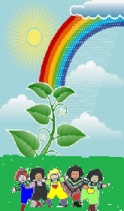 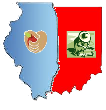 Essential  Qualifications & Experience Education Coordinator Education: Baccalaureate or advance degree in early childhood education or child development; orA baccalaureate or advanced degree in education with an Illinois Pre-K certification;Have knowledge and experience in the philosophy and practices of Head Start (or comparable child development programs), early childhood education, developmentally appropriate practice, and bilingual education;Preferred Spanish-speaking, experience with migrant farm workers;Experience: Demonstrates understanding of Head Start philosophy. Demonstrates understanding of the principles &  practices of Early Childhood Development.  Experience working with infants, toddlers or preschoolers. Familiarity with community resources. Experience organizing and managing multiple responsibilities under pressure and documenting extensive information. Experience in the use of computer data base and/or word processing. Knowledge of the challenges and strengths of low-income and migrant families.Demonstrates Supervising and Leadership ability. Good interpersonal and communication skills, including the ability to work as part of a team, Bilingual (Spanish/English) preferred.Additional Requirements:Regular access to a reliable vehicle; have a valid Illinois driver's license and vehicle insurance. Ability to pass a physical exam every two years and a TB test yearly. Must be able to comply with background check, including fingerprints, as required by the agency and/or Illinois Licensing Agency.Working Conditions:This is a seasonal employment, running from June – October.We are offering unemployment benefits. Trainings (which might involve travel out of the area) are required previous and during opening of  the centerYou might be required to work at either or both of our two centers (Sheldon IL / Kankakee IL)Tasks that involve possible exposure to blood, bodily fluids or tissues. Job requires sitting for long period of time (during planning and reporting) and standing for long periods of time (during observations and training), as well as stooping, squatting, and running;Benefits:Competitive wages (according to qualifications), Unemployment, Sick and Holiday PayThe qualifications listed above are guidelines for selection purposes; alternative qualifications may be substituted with DHS approval.